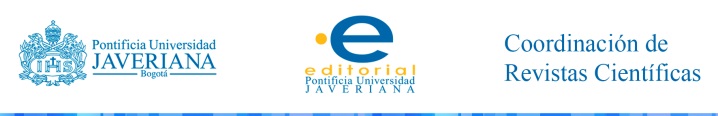 PARTIAL USE LICENSESole authorBogota __________________, ______. Dear President P. Jorge Humberto Peláez Piedrahita, S. J.Legal Representative PONTIFICIA UNIVERSIDAD JAVERIANA REF: Partial use licenseBy means of this written document, I, _______________________________, of age, residing in ________________, identified as shown below my signature, acting in my own name and behalf as the sole author of the unpublished work “____________________________________________________________”,  expressly authorize Universidad Javeriana to exercise upon my work the following attributions, in compliance of this partial use license, taking into account that in any case its purpose is the facilitation, dissemination, and promotion of learning, teaching, knowledge, and research.This being the case, the faculties of partial and temporary use granted upon my work by virtue of this license are: General first time publishing and editing in analogous and digital formats, in the journal “________________________________”, vol. ___, issue ___, according to the internal conditions established by the University for these purposes. Inclusion in any other medium or format, such as multimedia, collections, compilations or, in general terms, to serve as the basis for any derivative work.Communication and dissemination to the general public by any means, or digital or analogous media; also to be made available through the internet.Reproduction through any medium known medium or yet to be known. Inclusion in indexing and abstract systems, and in free or onerous websites which have previously executed an agreement with the Pontificia Universidad Javeriana for the compliance of the expected purposes. In this event, these sites and their users shall have the same faculties granted herein to the aforementioned University, with identical conditions and limitations.Assignment of a Creative Commons Attribution 4.0 International Public License. It allows quoting, adapting, transforming, auto-archiving, republishing, and creating based on my work, for all purposes (even commercial ones), provided that my authorship is duly recognized, a link to the original work is provided, and it is specified if changes have been made.In accordance with the nature of the use being granted, this partial license is freely granted for the maximum legal time in Colombia, so during this period my work is used by the Pontificia Universidad Javeriana –or by any others it has previously entered into diffusion agreements with– online or in digital format, so it can be consulted and reproduced by the users of the aforementioned bases, with the conditions stablished herein and for the specified purposes. Note that at all times the ownership of the corresponding patrimonial and moral rights must be respected, in accordance with the fair uses, as justified by and in a way proportional to the purposed aimed for, not for profit or commercialization. Additionally, I guarantee that the work is the product of my full and sole authorship, result of my individual original creation. Also, it does not contain quotes or transcripts from other protected works outside the limits authorized by law, as per the fair use for the expected purposes. In addition to this, it does not contain libelous statements against any third party, respecting their rights to image, intimacy, good name, and all other constitutional rights. Furthermore, I declare that it does not contain expressions contrary to morals or public order.Thus, I guarantee, as the sole author of the work, that I am the sole owner of its corresponding patrimonial rights. This being the case, if eventually there would be a third party who intended to claim paramount rights on it in such a way that PONTIFICIA UNIVERSIDAD JAVERIANA might be affected by said claim, I agree, without limitation, to remedy any irregular situation, assuming all costs and fees it would have had to pay or that would have been demanded of it, as well as to compensate it for any damages caused to it for this reason.In this way, notwithstanding the uses granted in compliance of this agreement, the undersigned –acting in my capacity as author– as well as any other owner that might eventually exist, will continue to hold the corresponding patrimonial and moral rights without amendment or restriction because, in accordance with the applicable Colombian law, this is a legal agreement that does not entail in any case the alienation of our corresponding patrimonial rights. Best regards,
_________________________
Author						ID Number: ____________________		 